24.04.202 пара 4-А(2) Тороус Н.В.  математика Тема: Підготовка до ЗНО. Розв’язування вправ. Арифметичні операціїУ Збірнику задач Капіносова  тема 1 (ст 27). Пригадайте натуральні, цілі, раціональні, ірраціональні, дійсні числа та дії над ними. Виконуючи завдання, не використовуйте калькулятор. Пригадайте, як можна для двох чи більше чисел знайти НСД або НСК. Як перевести нескінченний періодичний дріб у звичайний? Які ознаки подільності на 2, 3 ,4,5,9, 10?У прикріпленому файлі є скріни теоретичного матеріалу та завдань зі збірника.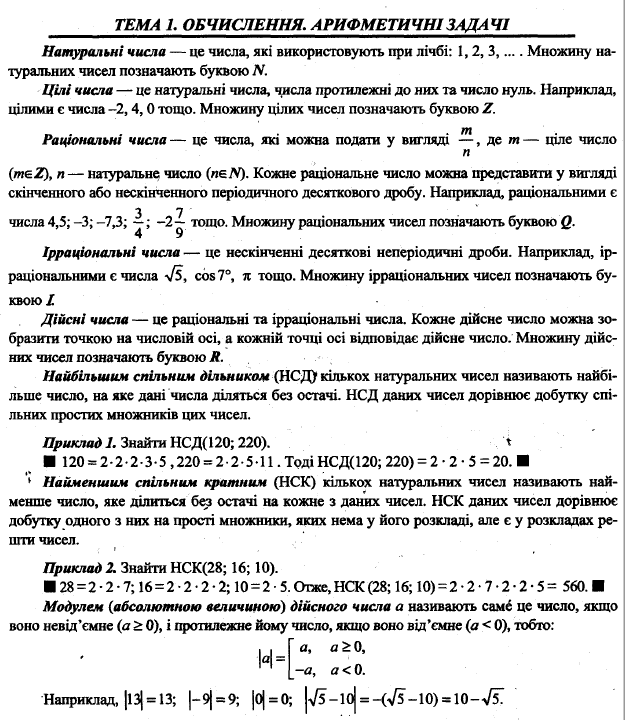 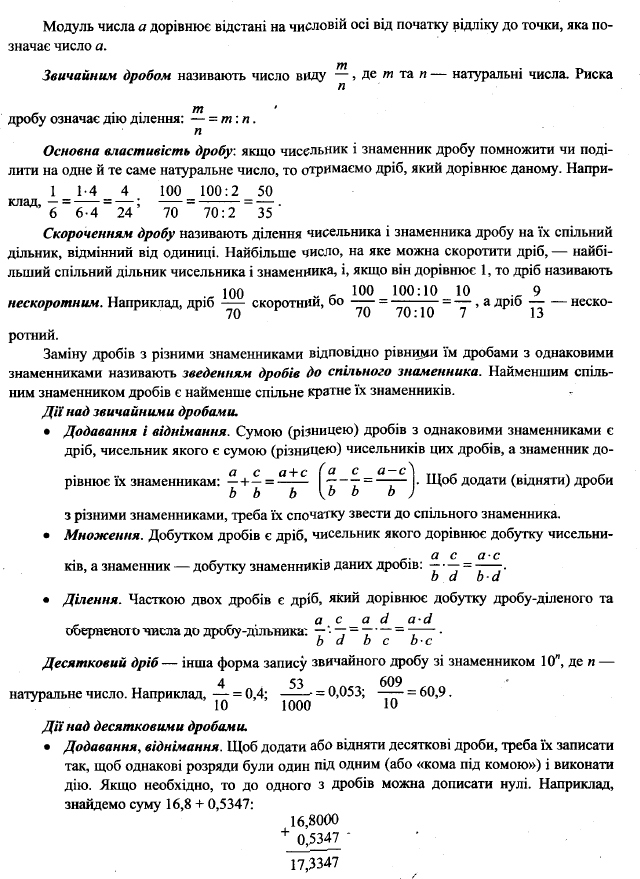 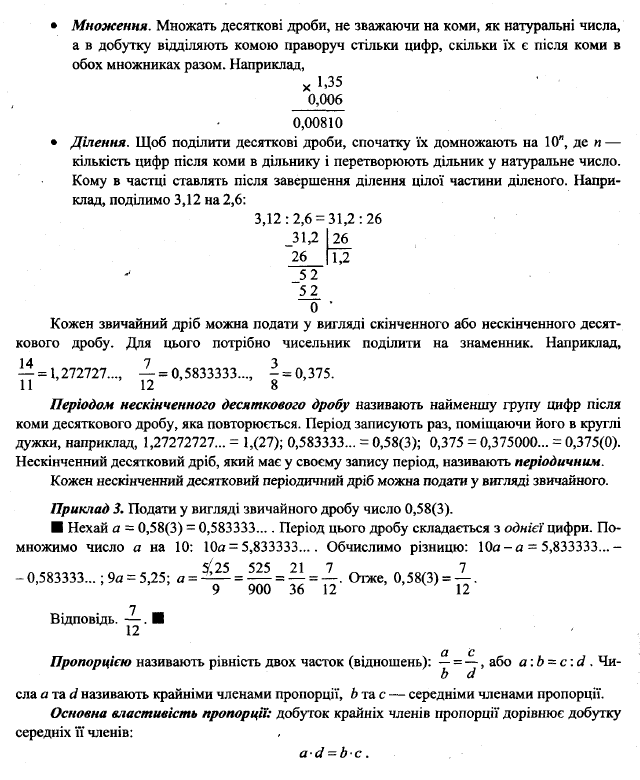 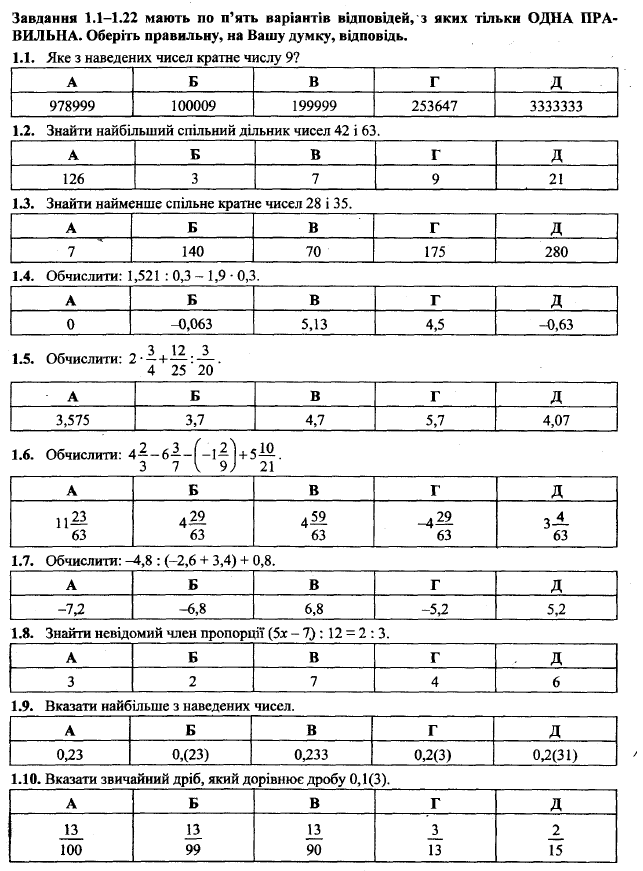 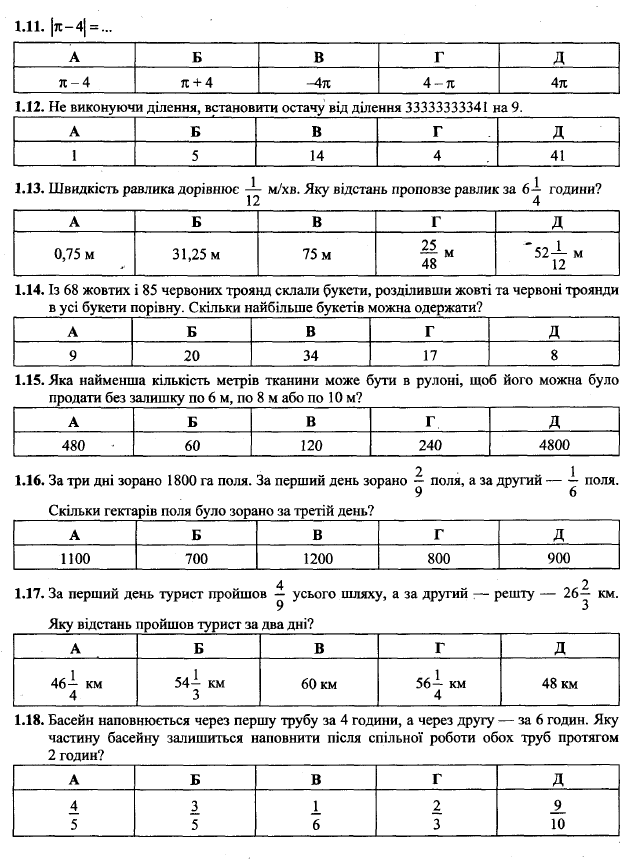 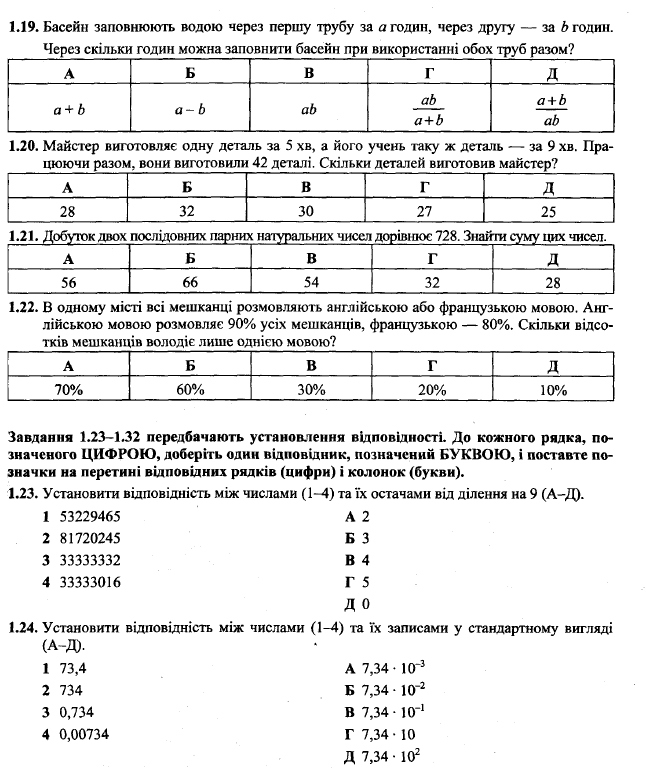 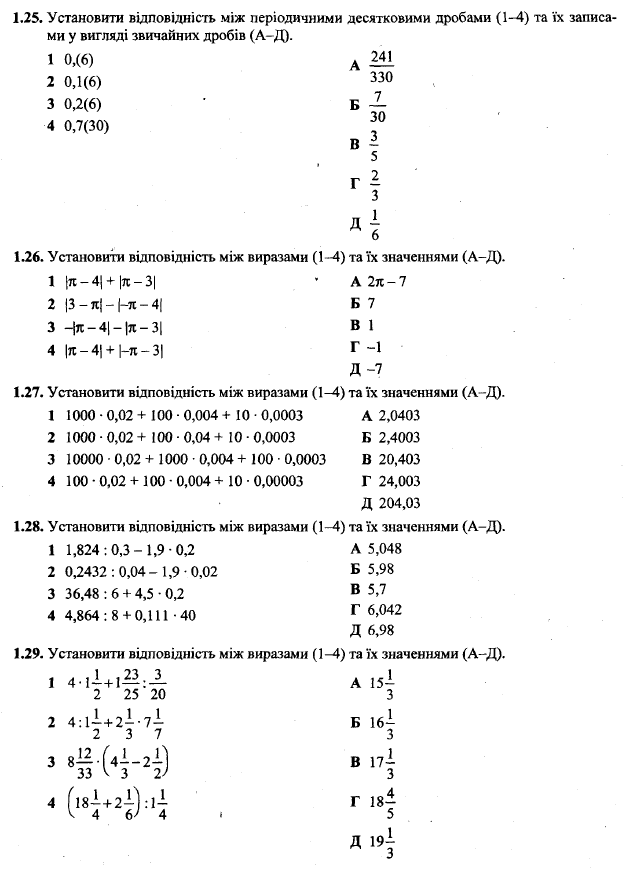 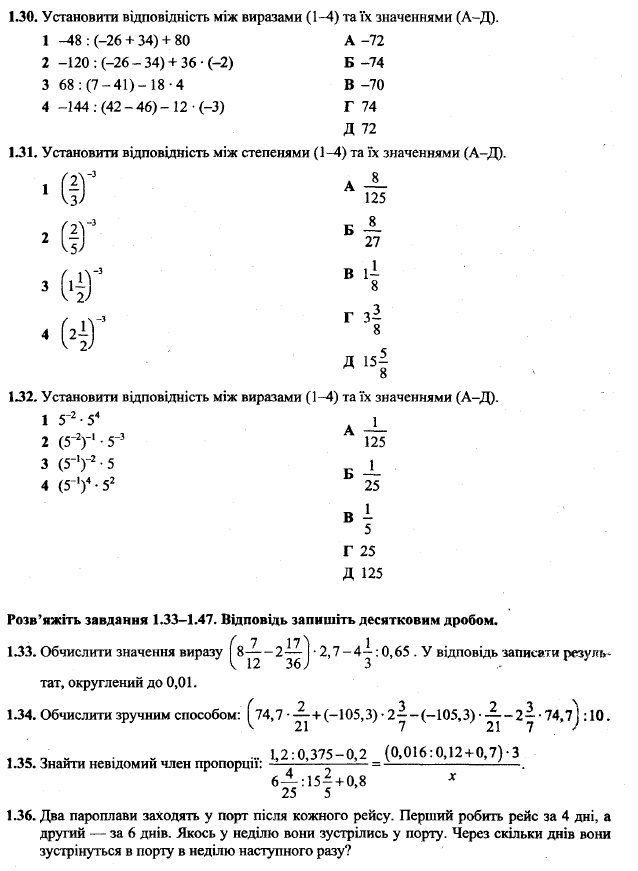 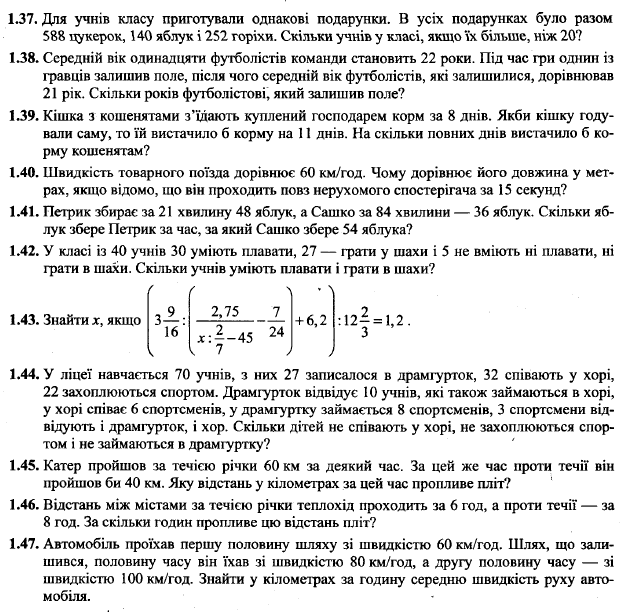 